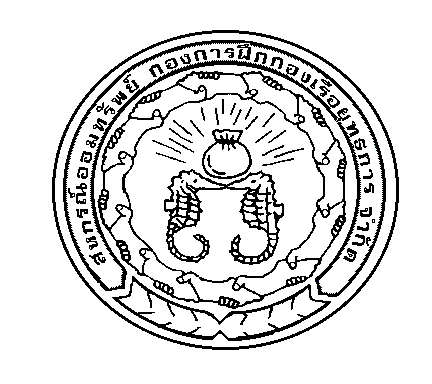 ระเบียบสหกรณ์ออมทรัพย์ กองการฝึก กองเรือยุทธการ จำกัดว่าด้วยการให้เงินกู้ และดอกเบี้ยเงินกู้ (ฉบับที่ 2)           พ.ศ.2559		อาศัยอำนาจตามความในข้อบังคับสหกรณ์ออมทรัพย์ กองการฝึก กองเรือยุทธการ จำกัด  ข้อ 77 และข้อ 102(10) คณะกรรมการดำเนินการ ชุดที่ 33 ประชุมครั้งที่ 3/2559 เมื่อวันที่    26 กุมภาพันธ์ 2559 มีมติให้แก้ไขเพิ่มเติมระเบียบว่าด้วยการให้เงินกู้ และดอกเบี้ยเงินกู้ พ.ศ.2556 ไว้ดังนี้	ข้อ 1   ระเบียบนี้เรียกว่า “ ระเบียบสหกรณ์ออมทรัพย์ กองการฝึก กองเรือยุทธการ จำกัด ว่าด้วยการให้เงินกู้ และดอกเบี้ยเงินกู้ (ฉบับที่ 2) พ.ศ.2559”	ข้อ 2	ระเบียบนี้ให้ใช้บังคับตั้งแต่วันประกาศเป็นต้นไป	ข้อ 3	ให้ยกเลิกข้อความในข้อ 32 และ ข้อ 33 แห่งระเบียบสหกรณ์ออมทรัพย์ กองการฝึก กองเรือยุทธการ จำกัด ว่าด้วยการให้เงินกู้ และดอกเบี้ยเงินกู้ พ.ศ.2556 โดยให้ใช้ข้อความต่อไปนี้แทน		“ข้อ 32 ในกรณีผู้ค้ำประกันต้องรับผิดชอบชำระหนี้แทนผู้กู้ ผู้ค้ำประกันอาจชำระหนี้ครั้งเดียวทั้งหมด หรืออาจชำระเป็นงวดตามที่ผู้กู้ทำหนังสือไว้กับสหกรณ์ก็ได้				ในกรณีผู้ค้ำประกันไม่สามารถชำระหนี้ได้ตามที่กล่าวในวรรคก่อน เมื่อผู้ค้ำประกันร้องขอ คณะกรรมการดำเนินการอาจผ่อนผันให้ผู้ค้ำประกันชำระหนี้ได้ตามเงื่อนไข ที่คณะกรรมการดำเนินการกำหนด			 ข้อ 33	ผู้กู้ก็ดี ผู้ค้ำประกันก็ดี ต้องรับผูกพันว่า ถ้าตนจะขอออก หรือโอนย้าย จากราชการหรืองานประจำ จะต้องแจ้งเป็นหนังสือให้สหกรณ์ทราบและจัดการชำระหนี้สิน หรือปลดภาระการค้ำประกันซึ่งตนมีอยู่ต่อสหกรณ์ให้เสร็จสิ้นก่อน หรือจัดการแก้ไขเพิ่มเติมหลักประกันเงินกู้ ให้เสร็จสิ้นก่อน”	ข้อ 4	ให้เพิ่มเติมข้อความข้อ 34 แห่งระเบียบสหกรณ์ออมทรัพย์ กองการฝึก กองเรือยุทธการ จำกัด ว่าด้วยการให้เงินกู้ และดอกเบี้ยเงินกู้ พ.ศ.2556 ดังนี้		“ข้อ 34	การแก้ไขเพิ่มเติมหลักประกันในข้อ 33 กรณีผู้กู้ประสงค์จะขอออก หรือโอน หรือย้าย จากงานราชการหรืองานประจำ โดยได้รับบำนาญหรือบำเหน็จรายเดือน และผู้ค้ำประกันยังอยู่ในราชการหรืองานประจำ ผู้กู้ต้องให้ผู้ค้ำประกันรับทราบ และรับสภาพหนี้ต่อหน้าเจ้าหน้าที่สหกรณ์ เพื่อเสนอคณะกรรมการดำเนินการพิจารณาเห็นชอบก่อน กรณีผู้ค้ำประกันจะขอออก หรือโอน หรือย้าย จากงานราชการหรืองานประจำ โดยได้รับบำนาญหรือบำเหน็จรายเดือน ผู้กู้ต้องมีหลักประกันเพิ่มเติม เช่น ประกันชีวิต และ/หรือประกันเงินกู้ และ/หรือเป็นสมาชิกสมาคมฌาปนกิจสงเคราะห์เพื่อคุ้มครองหนี้ที่มีอยู่กับสหกรณ์ รวมทั้งต้องทำประกันภัยผู้ค้ำประกัน เพื่อคุ้มครองหนี้ที่มีอยู่กับสหกรณ์ด้วย หากไม่สามารถดำเนินการตามที่กล่าวในวรรคก่อนได้ ให้ผู้กู้เปลี่ยนผู้ค้ำประกันใหม่”	ประกาศ          ณ          วันที่          4           มีนาคม พ.ศ.2559  					    (ลงชื่อ)   พลเรือตรี   สุชา  เคี่ยมทองคำ							        (สุชา  เคี่ยมทองคำ)							         ประธานกรรมการ  	                                                  สหกรณ์ออมทรัพย์ กองการฝึก กองเรือยุทธการ จำกัด